Отчет о деятельности   Совета депутатов Таштыпского сельсовета  за 2022 годСовет депутатов  Таштыпского  сельсовета  - представительный орган, состоит из 13 депутатов, которые избираются по 4 округам территории Таштыпского сельсовета. Количественный состав Совета депутатов за отчетный период04 декабря 2022г. состоялись дополнительные выборы в Совет депутатов Таштыпского сельсовета. На конец отчетного периода Совет депутатов состоит из 13 человек: 7 женщин, 6 мужчин. 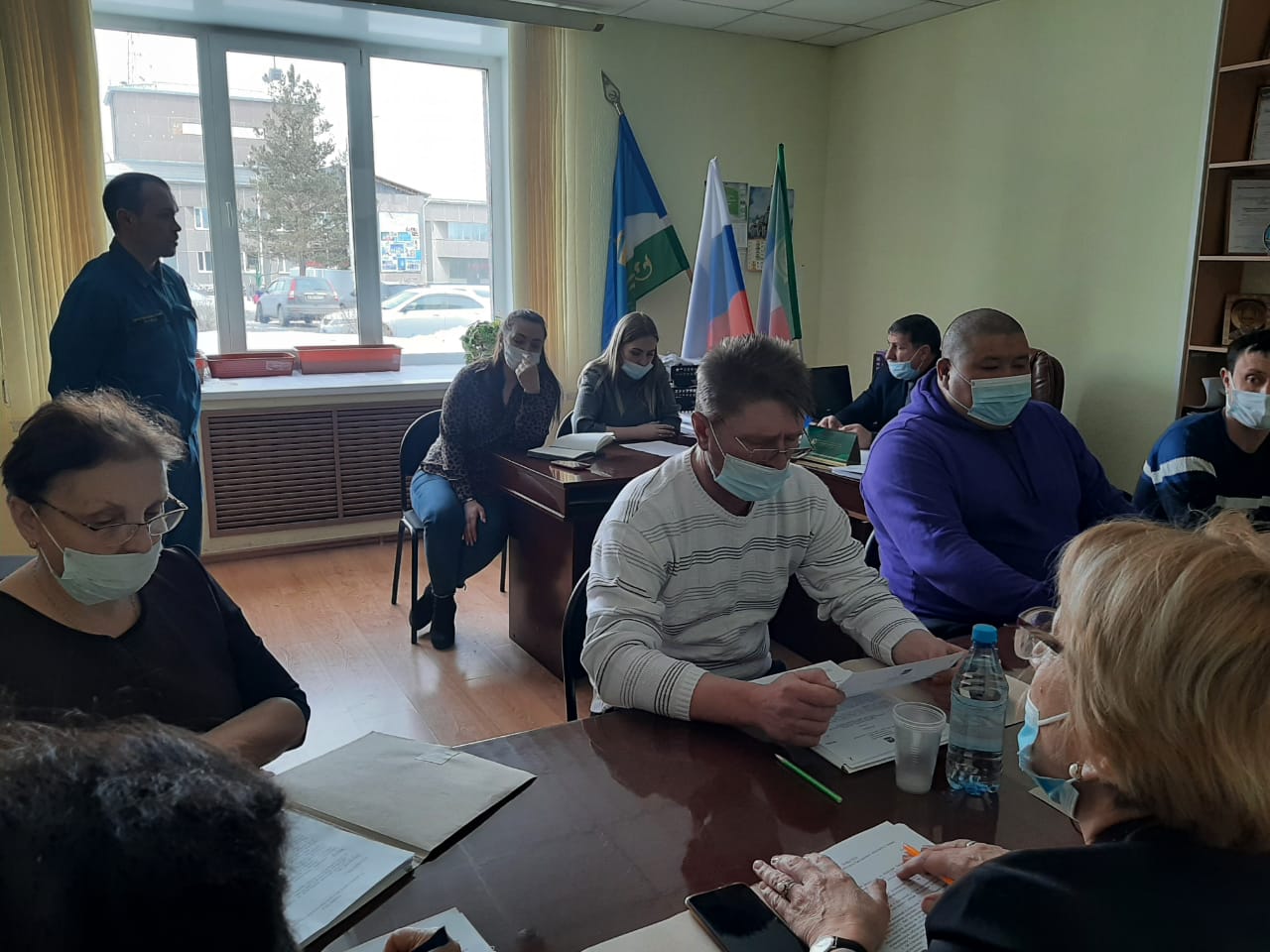 Основные направления деятельности Совета депутатов  предусмотрены Уставом поселения. Деятельность Совета депутатов основывается на свободном коллективном обсуждении в решении всех вопросов. Основными видами деятельности Совета депутатов являются:- разработка проектов решений Совета депутатов;- подготовка замечаний, предложений и дополнений по рассматриваемым проектам нормативно-правовых актов;- встречи  с населением и содействие в решении вопросов местного значения;- контроль над исполнением решений Совета депутатов;-взаимодействие с администрацией  Таштыпского  сельсовета, совместное решение проблемных вопросов.        Работа постоянных комиссий Совета депутатов поселения осуществляется в соответствии с принятыми нормативно-правовыми актами, регулирующими и контролирующими деятельность депутатов. Проведено – 9 заседаний  постоянных  комиссий, на которых рассмотрено  45 вопросов.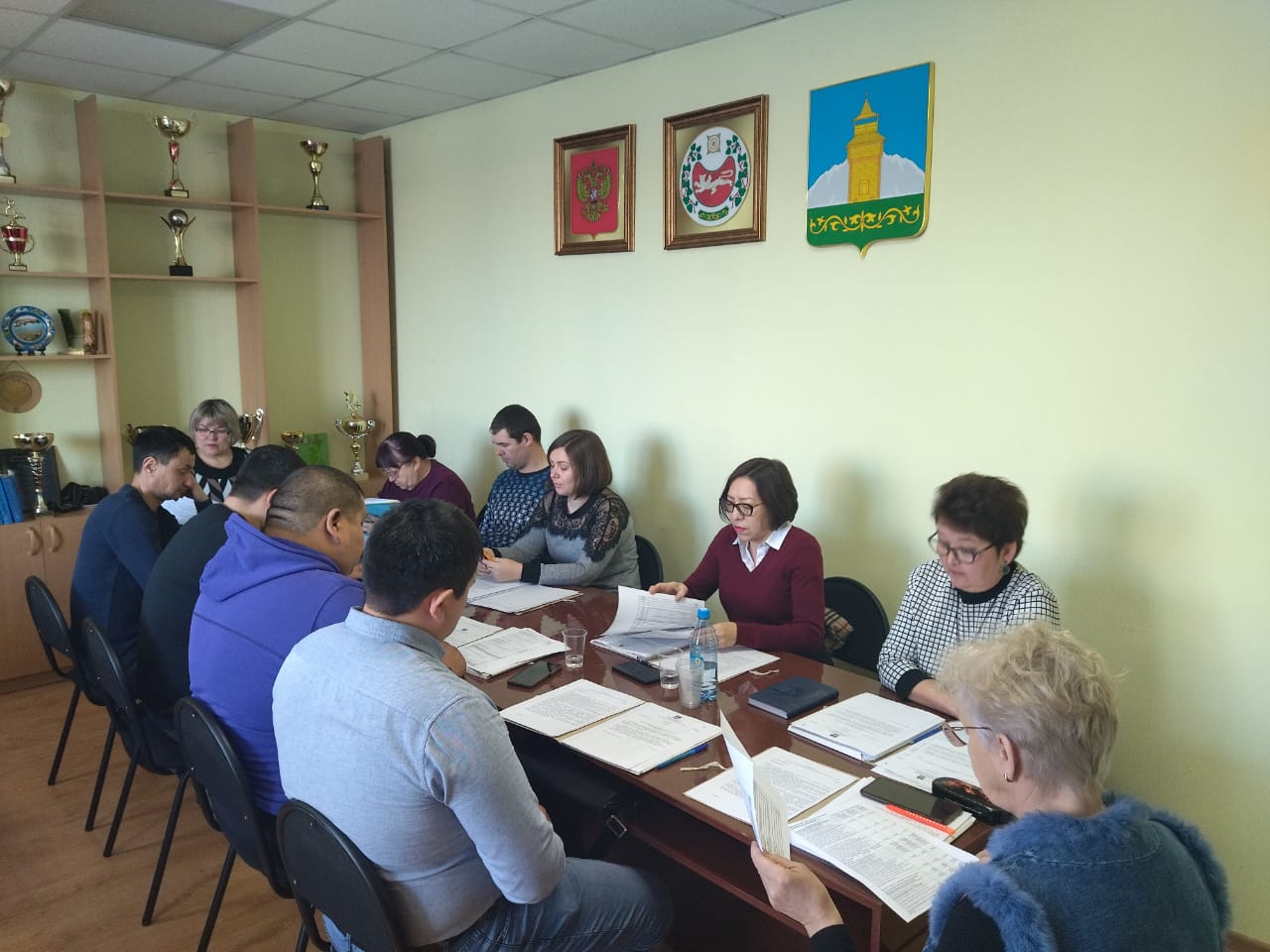 За 2022  год проведено 9   сессий  Совета  депутатов, на которых рассмотрен 51 вопрос, в том числе:По бюджету, налогам и сборам -12.Отчет главы муниципального образования -1Принято решений общеобязательных (нормативных) правил- 9Организационных вопросов -5О  принятии и изменении  Устава  муниципального образования Таштыпский  сельсовет -6.По вопросам  жилищно-коммунального хозяйства и благоустройства -4.О владении, пользовании и распоряжении муниципальной собственности, местными природными ресурсами и землями – 6     В порядке контроля депутаты ежеквартально рассматривали информацию об исполнении бюджета поселения.   Проведены публичные слушания: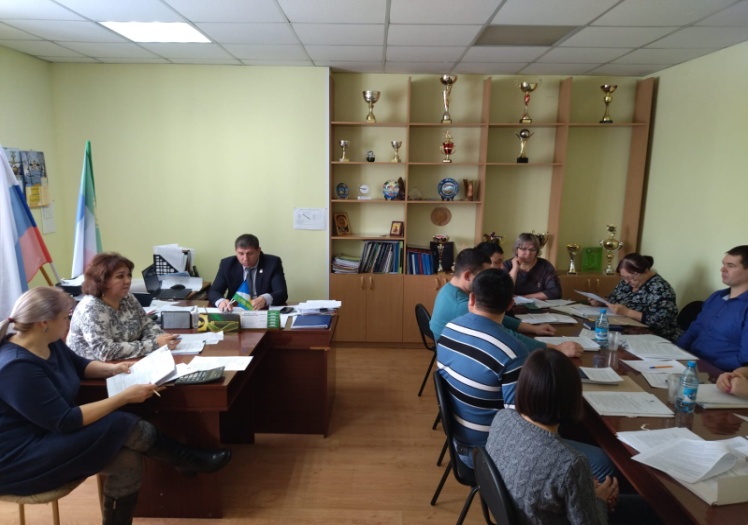 - по проекту Решения о внесении  изменений и  дополнений  в  Устав Таштыпского сельсовета,- проекту бюджета на 2023 год и плановый период 2024 и 2025 год.В течение года вели   прием жителей села, принято 124  человека.Выдано:-Актов   обследования -  55-Бытовых  характеристик  - 23Депутатами 4 созыва совместно с женсоветом Таштыпского сельсовета ведется совместная работа по профилактике правонарушений, посещаются семьи, состоящие на всех видах профилактического учета.Депутат на постоянной основе                                                                 А.В. Андреева.на 01.01.2022г.на 01.03.2022г.на 16.09.2022г.на 09.12.2022г.1211713